Klubbmesterskap 2018 – Fossekallen IL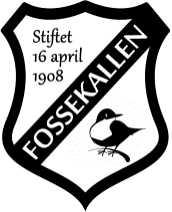 Søndag 16. september Start mellom 12.00 – 14.00Fremmøte: Vågård Grendehus  merket fra E16. Løype: 4 km (A), 2,8 km (A), 2 km (B), 1,6 km (C) og 1,3 km (N)Kart: Ulvenåsen , 7.500 , ekv 5 mtrLøypelegger: Ole Nyhagen.Servering av kake, frukt, brus og kaffeMulighet for grilling, så ta med grillmatPremieutdeling klubbmesterskap på avslutningen vår.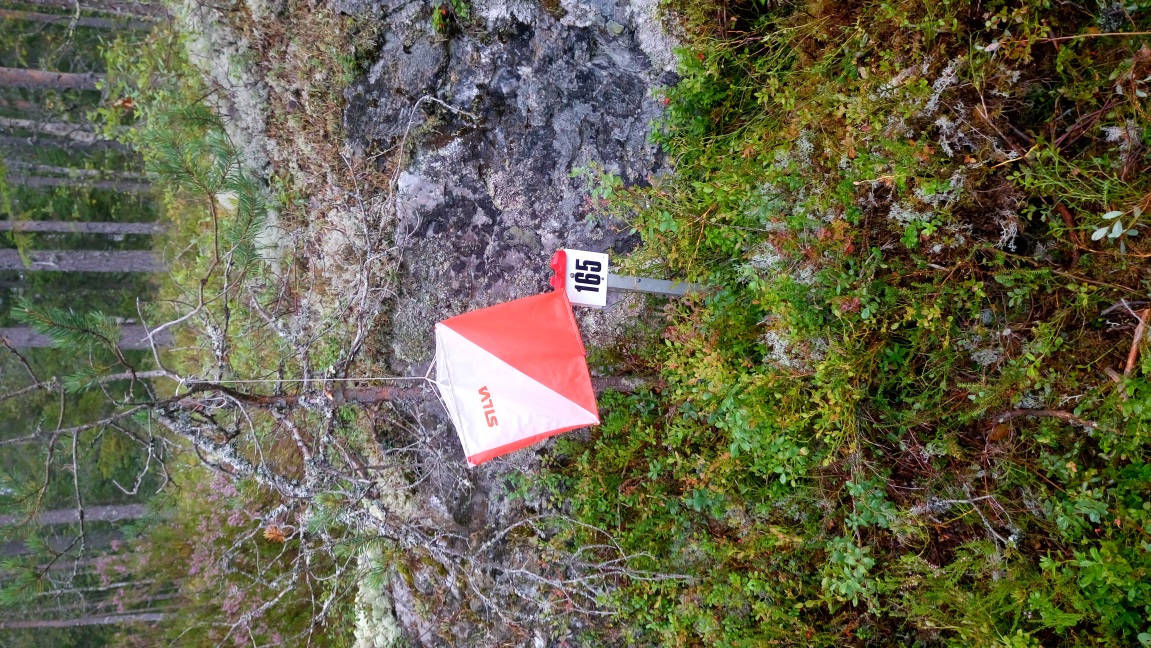 Håper at flest mulig har anledning til å komme. Er selvfølgelig åpent for andre klubber også.Ole Aalde NyhagenFossekallen IL Orientering